Kaišiadorių miesto vietos veiklos grupės vietos plėtros projektinių pasiūlymų vertinimo ir atrankos bei kitų vietos plėtros strategijos įgyvendinimui reikalingų procedūrų aprašo1 priedasKAIŠIADORIŲ MIESTO VIETOS VEIKLOS GRUPĖKATEDROS G. 4, LT-56121 KAIŠIADORYSKVIETIMAS TEIKTI  VIETOS PLĖTROS PROJEKTINIUS PASIŪLYMUS NR. 2.1.2-3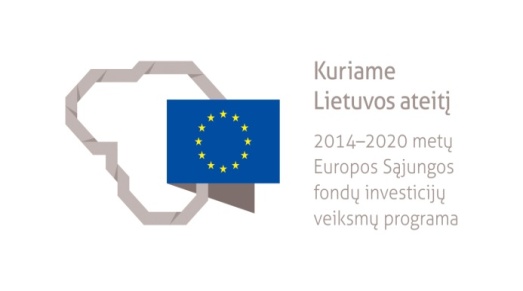 Finansuojama iš Europos socialinio fondo lėšų1.Vietos plėtros strategijos pavadinimasKaišiadorių miesto vietos veiklos grupės vietos plėtros strategija2.Vietos plėtros strategijos teritorijaKaišiadorių miestas3.Vietos plėtros strategijos tikslasTikslas Nr. 2 „Mažinti nedarbą skatinant darbingų neaktyvių Kaišiadorių miesto gyventojų verslumą ir užimtumą“4.Vietos plėtros strategijos uždavinys, veiksmas (-ai), kuriam įgyvendinti skelbiamas kvietimas teikti vietos plėtros pasiūlymus (toliau – Kvietimas)Uždavinys Nr. 2.1 „Įgyvendinti užimtumą skatinančias iniciatyvas didinant neaktyvių darbingų asmenų profesinę kvalifikaciją ir darbo įgūdžius“Veiksmas Nr. 2.1.2 „Darbingų neaktyvių gyventojų neformalus profesinis mokymas (neformalus švietimas) ir įgytų žinių pritaikymas darbinėje veikloje, pasitelkiant aktualias darbo rinkoje specialybes, savanorystę“.5.Vietos plėtros strategijos planuojami rezultatai (tikslo, uždavinio, veiksmo, kuriam įgyvendinti skelbiamas Kvietimas)Uždaviniui Nr. 2.1 priskirtas Vietos plėtros strategijos rezultatas: Socialinių partnerių organizacijose (t. y. darbuotojų ar darbdavių organizacijose) ar NVO (t. y. Nevyriausybinėse organizacijose), savanoriaujantys dalyviai (vietos bendruomenės nariai) praėjus 6 mėnesiams po dalyvavimo veiklose. Planuojama, jog 2022 metais socialinių partnerių organizacijoje ar NVO bus 20 savanoriaujančių dalyvių.Uždaviniu Nr. 2.1 siekiami Produkto rodikliai:	Projektų veiklų dalyvių (įskaitant visas tikslines grupes) skaičius (minimali siektina reikšmė konkrečiame projekte – 5 dalyviai). Planuojama, jog 2022 metų pabaigoje projektuose bus sudalyvavęs 51 dalyvis.Projektų, kuriuos visiškai arba iš dalies įgyvendino socialiniai partneriai ar NVO, skaičius. Planuojama, jog 2022 metų pabaigoje projektų veiklose bus suorganizuoti 5 renginiai, skatinantys gyventojų užimtumą.Suorganizuotų užimtumą skatinančių renginių skaičius. 2022 metais planuojama, jog projekto veiklose bus suorganizuoti 5 renginiai, skatinantys gyventojų užimtumą.Suorganizuotų neformalaus švietimo mokymų skaičius. Planuojama, jog 2022 metais projekto metu bus suorganizuoti ne mažiau kaip 10 neformalaus švietimo mokymų.6.Kvietimui numatytas finansavimas45.079,90 Eur, iš kurių:Paramos lėšos ne daugiau kaip 92,5 proc. – 41.698,89 Eur;Pareiškėjo prisidėjimas nemažiau kaip 7,5 proc.  – 3.381,01 Eur.7.Didžiausia galima projektui skirti finansavimo lėšų suma45.079,90 Eur, iš kurių:Paramos lėšos ne daugiau kaip 92,5 proc. – 41.698,89 Eur;Pareiškėjo prisidėjimas nemažiau kaip 7,5 proc.  – 3.381,01 Eur.8.Tinkami vietos plėtros projektinių pasiūlymų pareiškėjai (toliau – pareiškėjai) bei partneriaiGalimi pareiškėjai:Viešieji ar privatūs juridiniai asmenys, kurių veiklos vykdymo vieta* yra Kaišiadorių rajono, Kauno miesto, Kauno rajono, Jonavos rajono, Širvintų rajono, Elektrėnų, Trakų rajono ar Prienų rajono savivaldybės.Kaišiadorių rajono savivaldybės administracija.Galimi partneriai:Viešieji ir (ar) privatūs juridiniai asmenys, kurių veiklos vykdymo vieta* yra Kaišiadorių rajono, Kauno miesto, Kauno rajono, Jonavos rajono, Širvintų rajono, Elektrėnų, Trakų rajono ir (ar) Prienų rajono savivaldybės.Kaišiadorių rajono, Kauno miesto, Kauno rajono, Jonavos rajono, Širvintų rajono, Elektrėnų, Trakų rajono ir (ar) Prienų rajono savivaldybės administracija.*Veiklos vykdymo vieta - vieta, kurios adresu yra registruota juridinio asmens buveinė ir (arba) yra nekilnojamas turtas, kurį nuosavybės, nuomos, panaudos ar kitais teisėtais pagrindais valdo juridinis asmuo ir kuriame nekilnojamąjį turtą valdantis asmuo ar jo atskiras padalinys, filialas, atstovybė vykdo faktinę veiklą.Pareiškėju ir (ar) partneriu gali būti juridinio asmens filialas ar atstovybė, jeigu tas filialas ar atstovybė veiklą vykdo Kaišiadorių rajono, Kauno miesto, Kauno rajono, Jonavos rajono, Širvintų rajono, Elektrėnų, Trakų rajono ar Prienų rajono savivaldybėje.Paraiškos pateikimo įgyvendinančiajai institucijai dieną pareiškėjas turi būti įregistruotas Juridinių asmenų registre ir veikti ne trumpiau nei 2 metus.9.Reikalavimai projektams (tikslinės grupės, būtinas prisidėjimas lėšomis, projekto trukmė, vieta ir kt.), remiamos veiklos, tinkamos finansuoti išlaidosRemiamos veiklos:1. Bedarbių ir ekonomiškai neaktyvių asmenų* užimtumui didinti skirtų iniciatyvų įgyvendinimas, siekiant pagerinti šių asmenų padėtį darbo rinkoje (PFSA 10.2 p.):1.1. naujų profesinių ir kitų reikalingų įgūdžių įgijimas:1.1.1. bedarbiais esančių darbingų gyventojų neformalusis švietimas (išskyrus bedarbių neformalųjį profesinį mokymą, organizuojamą mokykline ar pameistrystės forma);1.1.2. ekonomiškai neaktyvių asmenų neformalusis švietimas (taip pat neformalusis profesinis mokymas, organizuojamas mokykline forma ar pameistrystės forma pagal pameistrystės darbo sutartį, sudarytą kartu su mokymo sutartimi dėl neformaliojo mokymo); 1.1.3. bedarbiais esančių ir ekonomiškai neaktyvių asmenų savanoriška veikla;1.1.4. ekonomiškai neaktyvių asmenų praktinių darbo įgūdžių įgijimas, ugdymas darbo vietoje pagal pameistrystės darbo sutartį nesudarius mokymo sutarties;1.1.5. bedarbiais esančių ir ekonomiškai neaktyvių asmenų praktinių įgūdžių įgijimas, ugdymas darbo vietoje pagal savanoriškos praktikos sutartį;1.2. bedarbiais esančių ir ekonomiškai neaktyvių asmenų informavimas, konsultavimas, tarpininkavimas ar kita pagalba įdarbinant, įtraukiant į neformalųjį švietimą (įskaitant neformalųjį profesinį mokymą), praktikos atlikimą, visuomeninę ir (ar) kultūrinę veiklą (pvz.: profesinis orientavimas, motyvavimas imtis aktyvios veiklos); šiame papunktyje nurodytos veiklos neapima neformaliojo švietimo, praktikos atlikimo, visuomeninės ir (ar) kultūrinės veiklos vykdymo veiklų.2. bendradarbiavimo ir informacijos sklaidos tinklų, reikalingų 1 punkte nurodytoms veikloms vykdyti, vietos plėtros strategijos ir (ar) jai įgyvendinti skirtų projektų tikslų pasiekimui užtikrinti, kūrimas ir palaikymas (taip pat bendradarbiavimas su kitų miestų, kaimo vietovių, žuvininkystės regionų vietos veiklos grupėmis) (PFSA 10.4 p.).3. gyventojų savanoriškos veiklos skatinimas (taip pat savanoriškoje veikloje ketinančių  dalyvauti asmenų ir savanorius priimančių organizacijų konsultavimas, informavimas), atlikimo organizavimas ir savanorių mokymas, remiama tiek, kiek reikia 1 ir 2 punktuose nurodytoms veikloms vykdyti; šiame punkte nurodytos veiklos finansuojamos, jeigu jos projekte vykdomos kartu su bent viena iš 1 ir 2  punktuose nurodytų veiklų (PFSA 10.5 p.).Tikslinė grupė:Vykdant 1 punkte nurodytas veiklas:darbingi gyventojai (1.1.5 papunktyje nurodytos, praktinių įgūdžių įgijimo, ugdymo darbo vietoje pagal savanoriškos praktikos sutartį, veiklos vykdymo atveju – ne vyresni nei 29 metų darbingi gyventojai), kurie yra:1. ekonomiškai neaktyvūs asmenys;2. bedarbiai (netaikoma neformalaus profesinio mokymo ir praktinių darbo įgūdžių įgijimo, ugdymo darbo vietoje veiklų vykdymo atveju).Vykdant 2 ir 3 punktuose nurodytas veiklas:Kaišiadorių rajono, Kauno miesto, Kauno rajono, Jonavos rajono, Širvintų rajono, Elektrėnų, Trakų rajono ir (ar) Prienų rajono savivaldybių gyventojai.asmenys, kurių savarankiško darbo vykdymo vieta yra Kaišiadorių rajono, Kauno miesto, Kauno rajono, Jonavos rajono, Širvintų rajono, Elektrėnų, Trakų rajono ir (ar) Prienų rajono savivaldybių teritorijoje, ir šių asmenų darbuotojai;juridinių asmenų, kurių veiklos vykdymo vieta yra Kaišiadorių rajono, Kauno miesto, Kauno rajono, Jonavos rajono, Širvintų rajono, Elektrėnų, Trakų rajono ir (ar) Prienų rajono savivaldybių teritorijoje, darbuotojai,  vienasmeniai valdymo organai ir kolegialių valdymo organų nariai.Savanoriai (taikoma, kai vykdomi 3 punkte nurodytą veiklą atitinkantys savanorių mokymo, reikalingo savanorius parengti savanoriškai veiklai, veiksmai).*Ekonomiškai neaktyvus asmuo – asmuo, kuris nėra Užimtumo tarnyboje prie Lietuvos Respublikos socialinės apsaugos ir darbo ministerijos (toliau – Užimtumo tarnyba) registruotas kaip bedarbio statusą ar sustabdytą bedarbio statusą turintis asmuo ir kuris atitinka visas šias sąlygas:1. yra darbingas;2. nedirba pagal darbo sutartis ir darbo santykiams prilygintų teisinių santykių pagrindu;3. nesiverčia individualia veikla; 4. neturi ūkininko statuso ar nėra ūkininko partneris, ar žemės ūkio veiklos subjektas ir (ar) yra atostogose vaikui prižiūrėti (iki vaikui sukaks 3 metai) (PFSA 3.3 p.). * Bedarbis – asmuo, įsiregistravęs Užimtumo tarnyboje prie Lietuvos Respublikos socialinės apsaugos ir darbo ministerijos (toliau – Užimtumo tarnyba) ir Lietuvos Respublikos užimtumo įstatyme nustatyta tvarka įgijęs bedarbio statusą arba turintis sustabdytą bedarbio statusą (PFSA 3.1 p.).Finansavimo šaltiniai:Projekto finansuojamoji dalis gali sudaryti ne daugiau kaip 92,5 proc. visų tinkamų finansuoti projekto išlaidų, t. y. iki 43.743,87 Eur. Pareiškėjas privalo savo ir (arba) kitų šaltinių lėšomis (savivaldybių biudžeto ir (ar) privačiomis lėšomis), ir (arba) nepiniginiu įnašu prisidėti prie projekto finansavimo ne mažiau nei 7,5 proc. visų tinkamų finansuoti projekto išlaidų (PFSA 43 p.). Projekto tinkamų finansuoti išlaidų dalis, kurios nepadengia projektui skiriamo finansavimo lėšos, ir netinkamos finansuoti išlaidos turi būti finansuojamos iš pareiškėjo lėšų.Projekto trukmė: Projekto veiklos turi būti baigtos ne vėliau nei 2022 m. gruodžio 31 d. (PFSA 20 p.)Projekto vieta:Projekto veiklos gali būti vykdomos tik Lietuvos Respublikos teritorijoje (PFSA 21 p.)Tinkamos finansuoti išlaidos:Nurodytos PFSA 47 p.Kiti reikalavimai:Kiekvieno projekto veiklų dalyvio naujų profesinių ir kitų įgūdžių įgijimo išlaidos finansuojamos:1. vykdant 1.1.1 ir 1.1.2 papunkčiuose nurodytas neformaliojo švietimo (išskyrus neformaliojo profesinio mokymo, organizuojamo pameistrystės forma) veiklas ne ilgesnį kaip 3 mėnesių laikotarpį (PFSA 53.1 p.);2. vykdant 1.1.2 papunktyje nurodytą neformaliojo profesinio mokymo, organizuojamo pameistrystės forma pagal pameistrystės darbo sutartį, sudarytą kartu su mokymo sutartimi dėl neformaliojo mokymo, veiklą ne ilgesnį kaip 9 mėnesių laikotarpį (PFSA 53.2 p.);
3. vykdant 1.1.3 papunktyje nurodytą savanorišką veiklą ne ilgesnį kaip 12 mėnesių laikotarpį (PFSA 53.3 p.);4. vykdant 1.1.4 papunktyje nurodytą praktinių darbo įgūdžių įgijimo, ugdymo darbo vietoje pagal pameistrystės darbo sutartį nesudarius mokymo sutarties veiklą ne ilgesnį kaip 6 mėnesių laikotarpį (PFSA 53.4 p.);5. vykdant 1.1.5 papunktyje nurodytą praktinių darbo įgūdžių įgijimo, ugdymo darbo vietoje pagal savanoriškos praktikos sutartį ne ilgesnį kaip 2 mėnesių laikotarpį (PFSA 53.5 p.).10.Vietos plėtros projektinių pasiūlymų pateikimo terminas 2020 m. vasario 28 d. 15 val.11.Vietos plėtros projektinių pasiūlymų pateikimo būdas ir tvarkaVietos plėtros projektiniai pasiūlymai (pasirašyti popieriniai dokumentai) turi būti atsiųsti Kaišiadorių miesto VVG registruotu laišku, per kurjerį ar įteikti Kaišiadorių miesto VVG asmeniškai iki Kvietime nustatyto termino pabaigos šiuo adresu:Kaišiadorių miesto vietos veiklos grupėKatedros g. 4LT-56121 Kaišiadorys321 kab.Kitais būdais arba kitais adresais pateikti Vietos plėtros projektiniai pasiūlymai nebus registruojami ir vertinami.  Siunčiant Vietos plėtros projektinį pasiūlymą paštu arba per kurjerį, išsiuntimo vietos pašto antspaudo data turi būti ne vėlesnė kaip Kvietime nurodyta data. Vėliau gautas Vietos plėtros projektinis pasiūlymas nebus registruojamas.Pareiškėjas viename užklijuotame voke (arba kitokiame pakete) turi pateikti vieną Vietos plėtros projektinio pasiūlymo ir jo priedų popierinio varianto originalą bei vieną Vietos plėtros projektinio pasiūlymo elektroninę versiją, įrašytą į elektroninę laikmeną. Vietos plėtros projektinio pasiūlymo originalo ir elektroninės versijos turinys turi būti identiškas. Nustačius Vietos plėtros projektinio pasiūlymo originalo ir elektroninės versijos neatitikimų, vadovaujamasi Vietos plėtros projektinio pasiūlymo popierinio varianto originale pateikta informacija. Ant vienos voko (arba kitokio paketo) pusės turi būti nurodytas pareiškėjo pavadinimas, kontaktiniai duomenys ir Kvietimo numeris.12. Su projektiniu pasiūlymu pateikiami dokumentai:pareiškėjo ir partnerio (-ių), kai teikiama kartu su partneriu (-iais), pasirašytas Kaišiadorių miesto vietos veiklos grupės vietos plėtros strategijos vietos plėtros projektinių pasiūlymų atrankos kriterijų aprašo 2 priedas „Deklaracija“; dokumentas, įrodantis, kad pareiškėjas yra įregistruotas Juridinių asmenų registre ir veikia ne trumpiau nei 2 metus (šis reikalavimas netaikomas vietos veiklos grupėms, atitinkančioms Strategijų rengimo taisyklių 4 punkte nustatytus reikalavimus, ir biudžetinėms įstaigoms);dokumentų, patvirtinančių teisę naudotis nekilnojamuoju turtu, jei numatomas veiklas planuojama vykdyti tose patalpose, kopija;jei pareiškėjui atstovauja ne jo vadovas, dokumento, patvirtinančio asmens teisę veikti pareiškėjo vardu, originalas ar kopija;dokumentas (-ai), patvirtinantis (-ys) lėšų projektui įgyvendinti skyrimą iš pareiškėjo ar kitų teisėtų finansavimo šaltinių, jeigu tokių yra;teikėjų komerciniai pasiūlymai arba kiti dokumentai, pagrindžiantys numatytų prekių, darbų ar paslaugų išlaidų vertę (pateikiama tais atvejais, kai netaikomi fiksuotieji įkainiai, nustatyti tyrimo ataskaitose);13.Susiję dokumentaiKaišiadorių miesto vietos veiklos grupės vietos plėtros strategija, patvirtinta 2016 m. vasario 9 d. Kaišiadorių miesto vietos veiklos grupės valdybos posėdžio protokolu Nr. 2 (pakeista 2019 m. spalio 9 d. Kaišiadorių miesto vietos veiklos grupės valdybos posėdžio protokolu Nr. 2);Kaišiadorių miesto vietos veiklos grupės vietos plėtros projektinių pasiūlymų vertinimo ir atrankos bei kitų vietos plėtros strategijos įgyvendinimui reikalingų procedūrų aprašas, patvirtintas 2017 m. balandžio 24 d. Kaišiadorių miesto vietos veiklos grupės valdybos posėdžio protokolu Nr. 3 (pakeistas 2019 m. kovo 28 d. Kaišiadorių miesto vietos veiklos grupės valdybos posėdžio protokolu Nr. 1);Kaišiadorių miesto vietos veiklos grupės vietos plėtros strategijos vietos plėtros projektinių pasiūlymų atrankos kriterijų aprašas, patvirtintas 2017 m. balandžio 24 d. Kaišiadorių miesto vietos veiklos grupės valdybos posėdžio protokolu Nr. 3 (pakeistas 2019 m. kovo 28 d. Kaišiadorių miesto vietos veiklos grupės valdybos posėdžio protokolu Nr. 1);2014–2020 metų Europos Sąjungos fondų investicijų veiksmų programos 8 prioriteto „Socialinės įtraukties didinimas ir kova su skurdu“ Nr. 08.6.1-ESFA-T-927 priemonės „Spartesnis vietos plėtros strategijų įgyvendinimas“ projektų finansavimo sąlygų aprašas, patvirtintas 2018 m. gruodžio 28 d. Lietuvos Respublikos vidaus reikalų ministro įsakymu Nr. 1V-977 (suvestinė redakcija nuo 2019 m. spalio 1 d.);Vietos plėtros strategijų atrankos ir įgyvendinimo taisyklės, patvirtintos 2015 m. gruodžio 11 d. Lietuvos Respublikos vidaus reikalų ministro įsakymu Nr. 1V-992 (suvestinė redakcija nuo 2019 m. sausio 1 d.);Projektų administravimo ir finansavimo taisyklės, patvirtintos 2014 m. spalio 8 d. Lietuvos Respublikos finansų ministro įsakymu Nr. 1K-316 (suvestinė redakcija nuo 2019 m. birželio 26 d.).14.KontaktaiJudita KmeliauskienėKaišiadorių miesto vietos veiklos grupės projekto vadovėtel. 867358882el. paštas kaisiadoriumiestovvg@gmail.com15.Papildoma informacijaMokymų (konsultacijų) vietos plėtros projektinių pasiūlymų rengėjams laikas ir vieta:2020 m. vasario 17-21 d. nuo 12 val. iki 13 val. adresu:Kaišiadorių miesto vietos veiklos grupėKatedros g. 4LT-56121 Kaišiadorys321 kab.Būtina išankstinė registracija tel. 867358882 arba el. paštu kaisiadoriumiestovvg@gmail.com.